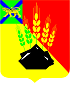                                                     ДУМАМИХАЙЛОВСКОГО МУНИЦИПАЛЬНОГО  РАЙОНА  Р Е Ш Е Н И Е с. Михайловка27.06.2019 г.	                                                                                    № 398   О награждении Почетной грамотой Думы Михайловского муниципального района          Руководствуясь Положением «О Почетной грамоте Думы Михайловского муниципального района» и на основании  ходатайства  главного врача  КГБУЗ «Михайловская ЦРБ» и  ходатайства депутата Думы Михайловского муниципального района от 2 избирательного округа, администрации Михайловского РАЙПО, Дума Михайловского муниципального района					Р Е Ш И Л А: 1.Наградить Почетной грамотой Думы Михайловского муниципального района за высокие показатели в работе, активную жизненную позицию, значимый вклад в здравоохранения района, оказание квалифицированной медицинской помощи и в честь Дня Медицинского работника:1.1. Агафонову  Ольгу   Вячеславовну - фельдшера скорой медицинской помощи КГБУЗ «Михайловская ЦРБ»;1.2. Муляр Светлану  Михайловну - медицинскую сестру-анестезиста КГБУЗ  «Михайловская ЦРБ»;1.3. Стеблян  Инну  Васильевну - рентгенлаборанта  КГБУЗ  «Михайловская ЦРБ»;1.4.  Головченко Татьяну Борисовну - врача терапевта участкового КГБУЗ «Михайловская ЦРБ» отделения Новошахтинской поселковой больницы;1.5. Зуеву Идею Иннокентьевну - врача педиатра участкового КГБУЗ «Михайловская ЦРБ» отделения Новошахтинской поселковой больницы;1.6. Коробову Светлану Юрьевну - медицинскую сестру КГБУЗ «Михайловская ЦРБ» отделения Новошахтинской поселковой больницы;1.7. Клешнину Ольгу   Анатольевну - медицинскую сестру терапевтического кабинета  КГБУЗ «Михайловская ЦРБ» отделения Новошахтинской поселковой больницы          2. Наградить Почетной грамотой Думы Михайловского муниципального района за активное участие в подготовке к открытию  детского летнего оздоровительного лагеря и   в связи с  началом летней оздоровительной кампании:          2.1 Горенко Марину Константиновну  -  жительницу села Васильевка Михайловского муниципального района.	3. Наградить Почетной грамотой Думы Михайловского муниципального района за высокий профессионализм в работе, добросовестный труд, активное участие в жизни коллектива и в связи с празднованием  90-летия образования Михайловского районного потребительского общества  следующих работников:3.1. Мирошниченко Екатерину Григорьевну – пекаря Общества с ограниченной ответственностью «Михайловский хлеб»;3.2. Сергутину Анну Ивановну - пекаря Общества с ограниченной ответственностью «Михайловский хлеб».4. Настоящее  решение вступает в силу со дня его принятия.Председатель Думы Михайловскогомуниципального района                                                            В.В. Ломовцев